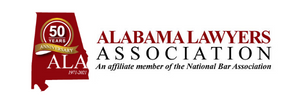 The Alabama Lawyers AssociationAnnual Meeting & Spring Retreat“50 Years of Cultivating a Future Resistant to Bias and Injustice”May 19 – 21, 2022NOTE:  COVID-19 Precautions and protocols will be followed during the entire eventREGISTRANT INFORMATION Name: 						Firm: Address:		 				City:		 State:		Zip Code: Contact Number:  					ASB Number: E-Mail: REGISTRANT INFO Registrants are required to wear a name badge to all events, including nightly events. Additionally, all registrants seeking CLE credit require daily sign-ins and a certification of his/her CLE credits attended at the conclusion of the seminar. Name Tag: 						Firm Name: 		Please Check One: Judge  Speaker  Legislator  Exhibitor  Past President   Sponsor  First Time Attended  Law Student		 Guest / Non-Member I understand that by completing this registration form I give consent for my contact information to be distributed to the vendors attending the event and authorize the use/distribution of any photos taken during the events.SEMINAR FEES 	Fees cover CLE Programs and (2) Networking Receptions on Thursday, Friday night and the Presidential Luncheon for Registrant. *****Seminar fees increase by $50.00 if postmarked after April 1, 2022***** $500.00 Non-Member Electronic Materials Sent via Drop Box Link		_____ $400.00 Regular Member Electronic Materials Sent via Drop Box Link   		_____ $400.00 Judicial Council Member Electronic Materials Sent via Drop Box Link	_____ $300.00 Guest without CLEs							_____	 $200.00 Law Student Electronic Materials Sent via Drop Box Link 		_____									Total: $ ____________MATERIALS ONLY Fee includes Drop Box Link of all CLE Materials. $150.00 CLE Materials Only: Drop Box link containing CLE Materials Total: $ _________ALL MATERIALS WILL BE SENT VIA DROP BOX. THERE WILL BE NO BINDERS. PLEASE PRINT IN ADVANCE IF YOU PREFER PAPER MATERIALS. ALL MATERIALS WILL BE SENT VIA DROP BOX. THERE WILL BE NO BINDERS. PLEASE PRINT IN ADVANCE IF YOU PREFER PAPER MATERIALS.Additional Event TicketsGUEST FEES This Guest Fee allows you to bring a guest to attend the Thursday and Friday networking receptions and Presidential Luncheon.  All guests will be required to wear a name badge to all events. Thursday & Friday Network Receptions Guest	_____ @ $100.00 $__________ Presidential Luncheon Guest			_____ @    $60.00 $__________ Children over the age of 5 (Thursday & Friday Receptions)  ____  @ $25.00   $ _________ Children under the age of 5 (Thursday & Friday Receptions) ____ @ FREE    $ _________ Total: $ ________Guest Name(s):  ______________________________________________________Child(ren) Name(s):  ___________________________________________________T-SHIRTS	 Each registrant will receive a free short-sleeve t-shirt. Registrant Short-sleeve T-shirt: Circle size: 	XXXL	 XXL	 XL 	L 	M 	S 	Free ADDITIONAL T-SHIRTS Adult Short-sleeve T-shirt _________ @ $15.00 Total: $ ________________Please indicate size(s): 	XXXL 	XXL 	XL 	L 	M 	S**GENERAL INFORMATION** MAIL YOUR REGISTRATION FORM & CHECK: Address: Alabama Lawyer Association. Attn:  LaKesha Matthews, Annual Co-Chair, 1037 22nd Street South, Ste 120, Birmingham, Alabama 35205. Please make all checks payable to the Alabama Lawyers Association.LATE REGISTRATION & CANCELLATION POLICY: Seminar fees increase by $50.00 if postmarked after April 1, 2022. To receive a full refund, minus a $50.00 administrative fee, a written request must be received on or before May 1, 2022. No refunds will be issued after that date. You may contact LaKesha Matthews regarding cancellations, via email LaKeshia Matthews at fowlermatthews@gmail.com.EVENING RECEPTIONS:Thursday night will feature a family friendly networking Reception and Entertainment. Friday night’s Reception and Entertainment will be located on Sandestin property, on the Elation Lawn, weather permitting.ROOM RESERVATIONS & HOTEL INFORMATION: Accommodations provided by The Sandestin Resort with a group discount code. To receive the discounted room rates, reservations must be made directly with the Resort by phone (800) 320-8115 or https://www.sandestin.com/24K62T and reference code 24K62T for discounted rates. Housing Deadline is April 18, 2022. REGISTRATION & SEMINAR LOCATION: CLE courses will be located on Sandestin property, Baytowne Conference Center (near the Grand Complex & Village). Registration begins at 12:00 p.m. on Thursday, May 19, 2022 with the CLE Conference beginning at 1:00 p.m.MCLE CREDIT: If you require out of state MCLE credit, please let us know in advance and provide all requirements for your reporting state.FOR MORE INFORMATION CONTACT: President:  Angeline Jackson Sperling, ajs@sperlingmoore.com, 205.868.3016 Annual Meeting Co-Chair: LaKesha Matthews, fowlermatthews@gmail.com